 В соответствии с Федеральным законом от 2 марта 2007 г. № 25-ФЗ «О муниципальной службе в Российской Федерации», Федеральным законом от 25 декабря 2008 г. № 273-ФЗ "О противодействии коррупции", Указом Президента РФ от 1 июля 2010 г. № 821 "О комиссиях по соблюдению требований к служебному поведению федеральных государственных служащих и урегулированию конфликта интересов", ПОСТАНОВЛЯЮ:Внести в постановление Главы МО «Кырлыкское сельское поселение» от 12.10.2021 № 17 «Об утверждении Положения о комиссии по соблюдению требований к служебному поведению муниципальных служащих и урегулированию конфликта интересов» следующие изменения:пункты 34, 35 исключить.2. Настоящее постановление вступает в силу после его официального опубликования (обнародования).Глава Кырлыкскогосельского поселения                                                            А. В. МалташевРоссияРеспублика АлтайУсть-Канский районАдминистрация муниципального образования Кырлыкское сельское поселениеПОСТАНОВЛЕНИЕот 03 февраля 2022 года                                                              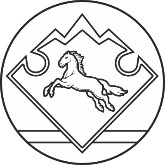 с. Кырлык№  1РоссияАлтай РеспубликанынКан-ОозыаймактынКырлыкjурттынмуниципалтозолмозининадминистрациязы,JОПРоссияАлтай РеспубликанынКан-ОозыаймактынКырлыкjурттынмуниципалтозолмозининадминистрациязы,JОПО внесении изменений в Положение о комиссии по соблюдению требований к служебному поведению муниципальных служащих и урегулированию конфликта интересовО внесении изменений в Положение о комиссии по соблюдению требований к служебному поведению муниципальных служащих и урегулированию конфликта интересовО внесении изменений в Положение о комиссии по соблюдению требований к служебному поведению муниципальных служащих и урегулированию конфликта интересов